Odpovede na otázky MAS VNovember 2019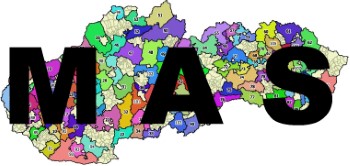 Podopatrenie 4.1 Podpora na investície do poľnohospodárskych podnikovPodopatrenie 4.1 Podpora na investície do poľnohospodárskych podnikovPodopatrenie 4.1 Podpora na investície do poľnohospodárskych podnikovP.č.OtázkaOdpoveď1.Dobrý deň, Chcela by som sa informovať, či si môže podnikateľ v rámci podopatrenia 4.1, aktivita 7 - Založenie porastov rýchlo rastúcich drevín a iných trvalých energetických plodín, resp. aktivita 8 - Investície spojené s využitím biomasy vyprodukovanej primárne v rámci živočíšnej výroby s doplnkovou funkciou biomasy vyprodukovanej na ostatnej poľnohospodárskej pôde (nevyužitej ornej i TTP) a odpadových druhov biomasy z poľnohospodárstva, vlastnej výroby potravinárskych výrobkov (Biomasa, založenie porastov rýchlo rastúcich drevín a iných trvalých energetických plodín, investície súvisiace s energetickým využitím biomasy v spojitosti s investíciami v ostatných oblastiach) zakúpiť  štiepací automat na palivové drevo. Podnikateľ obhospodaruje plochu, kde pestuje rýchlorastúce dreviny.Ak by to bolo možné, potrebovala by som odpoveď čím skôr, aby sa podnikateľ vedel efektívne rozhodnúť pri príprave VO a ŽoNFP.Nie Podopatrenie 6.4 Podpora na investície do vytvárania a rozvoja nepoľnohospodárskych činnostíPodopatrenie 6.4 Podpora na investície do vytvárania a rozvoja nepoľnohospodárskych činnostíPodopatrenie 6.4 Podpora na investície do vytvárania a rozvoja nepoľnohospodárskych činnostíP.č.OtázkaOdpoveď 1.Je neoprávnený projekt v prípade opatrenia 6.4. ak podnikateľ prevádzkujúci pohostinstvo - chce rekonštruovať budovu a vytvoriť v podkrovnej časti ubytovanie (ešte ho nemá) a v jednej časti budovy má aj obchod - železiarstvo? budova má jedno súpisné číslo.V rámci podopatrenia 6.4 sú oprávnené projekty v zmysle prílohy 6B Príručky pre prijímateľa – 2. OPRÁVNENOSŤ AKTIVÍT A VÝDAVKOV REALIZÁCIE PROJEKTU, podmienka č. 2.2 Oprávnenosť projektuPodopatrenie 7.2 Podpora na investície do vytvárania, zlepšovania alebo rozširovania všetkých druhov infraštruktúr malých rozmerov vrátane investícií do energie z obnoviteľných zdrojov a úspor energiePodopatrenie 7.2 Podpora na investície do vytvárania, zlepšovania alebo rozširovania všetkých druhov infraštruktúr malých rozmerov vrátane investícií do energie z obnoviteľných zdrojov a úspor energiePodopatrenie 7.2 Podpora na investície do vytvárania, zlepšovania alebo rozširovania všetkých druhov infraštruktúr malých rozmerov vrátane investícií do energie z obnoviteľných zdrojov a úspor energieAktivita 1: výstavba a rekonštrukcia miestnych komunikácií, lávok, mostov, chodníkov a záchytných parkovísk, autobusových zastávok, V prípade investícií do miestnych komunikácii, tie budú umožnené len v malom rozsahu a za predpokladu, že prispievajú k oživeniu znevýhodnenej vidieckej oblasti, kde môže zlepšiť prepojenie medzi vidieckymi oblasťami a širšou dopravnou sieťou, príp. budú prispievať k miestnemu ekonomickému rozvoju (napr. k rozvoju vidieckeho cestovného ruchu a pod.)Aktivita 1: výstavba a rekonštrukcia miestnych komunikácií, lávok, mostov, chodníkov a záchytných parkovísk, autobusových zastávok, V prípade investícií do miestnych komunikácii, tie budú umožnené len v malom rozsahu a za predpokladu, že prispievajú k oživeniu znevýhodnenej vidieckej oblasti, kde môže zlepšiť prepojenie medzi vidieckymi oblasťami a širšou dopravnou sieťou, príp. budú prispievať k miestnemu ekonomickému rozvoju (napr. k rozvoju vidieckeho cestovného ruchu a pod.)Aktivita 1: výstavba a rekonštrukcia miestnych komunikácií, lávok, mostov, chodníkov a záchytných parkovísk, autobusových zastávok, V prípade investícií do miestnych komunikácii, tie budú umožnené len v malom rozsahu a za predpokladu, že prispievajú k oživeniu znevýhodnenej vidieckej oblasti, kde môže zlepšiť prepojenie medzi vidieckymi oblasťami a širšou dopravnou sieťou, príp. budú prispievať k miestnemu ekonomickému rozvoju (napr. k rozvoju vidieckeho cestovného ruchu a pod.)P.č.OtázkaOdpoveď1.Je oprávnená rekonštrukcia cesty ak sa na úseku rekonštruovanej cesty nachádzajú živnostníci, teda cesta im uľahčuje podnikanie, keďže viacerí podnikajú bez prevádzok a doma, alebo v mieste bydliska, resp. z miesta dochádzajú za prácou do regiónu. Podľa nás takáto rekonštrukcia cesty jasne vplýva pozitívne na miestna ekonomický rozvoj a investíciu považujeme za oprávnenú: Otázky: 
1. je investícia oprávnená, keďže jednoznačne napomáha k miestnemu rozvoju. 
2.pri otázkach a odpovediach je často zdôrazňované, že rekonštrukcie ciest a chodníkov by mali prepájať dva body, avšak ak bude obec prepájať osadu  s centrom a zrekonštruuje cestu, ktorá pôjde z osady avšak rekonštrukcia neobsiahne úplne celú časť cesty, ktorá sa napája na hlavnú cestu, nie je to problém? Investícia tým výrazne pomôže zlepšiť prepojenie a kvalitu cesty, avšak objektívne bude zrekonštruovaná len jej časť, pretože časť, na ktorú sa napája je v dobrom stave, netreba ju rekonštruovať, bude to oprávnené? Nie. Investícia do miestnych komunikácii musí mať jasné odôvodnenie príspevku k miestnemu rozvoju, zrekonštruovaná alebo postavená komunikácia musí spĺňať deklarovaný účel (napojenie na inú cestu, spojenie bodu A s bodom B, a pod.); Neumožňuje sa umelé rozdeľovanie projektu na etapy, projekt musí byť po ukončení funkčný a životaschopný. Aktivita 3 : zlepšenie vzhľadu obcí – úprava a tvorba verejných priestranstiev, námestí, parkov a pod. Aktivita 3 : zlepšenie vzhľadu obcí – úprava a tvorba verejných priestranstiev, námestí, parkov a pod. Aktivita 3 : zlepšenie vzhľadu obcí – úprava a tvorba verejných priestranstiev, námestí, parkov a pod. 1.Dobrý deň,Chceli by sme sa opýtať na Podopatrenie 7.2, aktivitu č. 3 – zlepšenie vzhľadu obcí.V časti 2. Oprávnenosť aktivít a výdavkov realizácie projektu je pri aktivite č. 3 uvedené:Za verejné priestranstvo možno považovať pre účely vydávania zákazov a príkazov v legislatívnej pôsobnosti obce každý priestor, ktorý splňuje súčasne tri nasledujúce podmienky:- je prístupný všetkým bez obmedzenia (teda prístupný každému bez toho, aby musel prekonávať prekážky)- slúži na všeobecné užívanie (teda neexistuje žiadny právny dôvod, ktorý by niekoho vylučoval z jeho užívania resp. neexistuje právny dôvod, ktorý by obmedzoval jeho využívanie len pre zúžený okruh osôb alebo len pre určitý účel)- je ako verejné priestranstvo definovaný alebo určený (lokalizovaný) vo všeobecne záväznom nariadení obce.Slová "priestor prístupný bez obmedzení" je nutné definovať tak, že nejde o akékoľvek ľubovoľné priestory, ale že ide o priestranstvá majúce podobný charakter ako námestie, trhovisko, cesty, miestne komunikácie, parky a verejná zeleň.Obec je vo všeobecne záväzných nariadeniach oprávnená pojem "verejné priestranstvo" definovať, avšak táto definícia musí vychádzať zo zákonného základu.Vo všeobecnosti môžeme za verejné priestranstvo považovať verejnosti prístupné pozemky vo vlastníctve obce alebo pozemky, ktoré si obec prenajíma. Verejným priestranstvom na účely zákona nie sú pozemky, ktoré sú síce vo vlastníctve obce, ale obec ich prenajala podľa osobitného zákona.Otázka:Obec plánuje úpravu priestoru (pozemku) vo vlastníctve obce, ktorý nie definovaný vo VZN ako verejné priestranstvo, ale je prístupný bez obmedzení pre všetkých (námestia, parky aleje a pod.). Je nutné, aby mala obec tento priestor zadefinovaný vo VZN, keď si chce podať ?Áno. 1.Obec má projektovú dokumentáciu k úprave verejných priestranstiev obce, v ktorej plánuje rekonštrukciu/vybudovanie šiestich stavebných objektov. V ŽoNFP si obec žiada o príspevok na dva stavebné objekty - výstavba dreveného altánku a rekonštrukcia tanečného parketu. Tieto dva stavebné objekty sú obstarané v rámci jedného VO. Je možné akceptovať ich ako oprávnené aktivity opatrenia 7.2?V rámci podopatrenia 7.2 nie. Podopatrenie 7.4 Podpora na investície do vytvárania, zlepšovania alebo rozširovania miestnych základných služieb pre vidiecke obyvateľstvo vrátane voľného času a kultúry a súvisiacej infraštruktúry  Vytváranie, zlepšovanie alebo rozširovanie miestnych služieb vrátane voľného času a kultúry a súvisiacej infraštruktúry Podopatrenie 7.4 Podpora na investície do vytvárania, zlepšovania alebo rozširovania miestnych základných služieb pre vidiecke obyvateľstvo vrátane voľného času a kultúry a súvisiacej infraštruktúry  Vytváranie, zlepšovanie alebo rozširovanie miestnych služieb vrátane voľného času a kultúry a súvisiacej infraštruktúry Podopatrenie 7.4 Podpora na investície do vytvárania, zlepšovania alebo rozširovania miestnych základných služieb pre vidiecke obyvateľstvo vrátane voľného času a kultúry a súvisiacej infraštruktúry  Vytváranie, zlepšovanie alebo rozširovanie miestnych služieb vrátane voľného času a kultúry a súvisiacej infraštruktúry Aktivita 1: investície súvisiace s vytváraním podmienok pre trávenie voľného času vrátane príslušnej infraštruktúry – napr. výstavba/rekonštrukcia/modernizácia športovísk a detských ihrísk, amfiteátrov, investície do rekonštrukcie nevyužívaných objektov v obci pre komunitnú/spolkovú činnosť vrátane rekonštrukcie existujúcich kultúrnych domovAktivita 1: investície súvisiace s vytváraním podmienok pre trávenie voľného času vrátane príslušnej infraštruktúry – napr. výstavba/rekonštrukcia/modernizácia športovísk a detských ihrísk, amfiteátrov, investície do rekonštrukcie nevyužívaných objektov v obci pre komunitnú/spolkovú činnosť vrátane rekonštrukcie existujúcich kultúrnych domovAktivita 1: investície súvisiace s vytváraním podmienok pre trávenie voľného času vrátane príslušnej infraštruktúry – napr. výstavba/rekonštrukcia/modernizácia športovísk a detských ihrísk, amfiteátrov, investície do rekonštrukcie nevyužívaných objektov v obci pre komunitnú/spolkovú činnosť vrátane rekonštrukcie existujúcich kultúrnych domovP.č.OtázkaOdpoveď1.V rámci opatrenia 7.4 nie je nikde presne zadefinované, že výstavba/rekonštrukcia multifunkčného ihriska je možná len na „verejnom priestranstve“ (ktoré má obec zadefinované vo VZN), viaceré obce majú existujúce ihriská situované v rámci oplotenia, areálov, ktoré využívajú aj školy, avšak v týchto areáloch sú aj stavby, budovy a priestranstvá, ktoré sú využívané a voľne prístupné občanom a obyvateľom obcí, sú na obecných pozemkoch. Nejedná sa o areály škôl v zmysle uzavretých priestorov, ktoré nie sú prístupné , niektoré obce dokonca majú ihriská pri školách na obecných pozemkoch, avšak areál školy nie je oplotený ani nikde definovaný.Otázky: 1.Je nutné deklarovať obcou, alebo zadefinovať do VZN že tento priestor nie je súčasťou uzavretého areálu a je verejným priestranstvom? 2. Ak škola nemá oplotený areál a priľahlé priestory /na priľahlých priestoroch je vybudované/alebo obec plánuje vybudovať /zrekonštruovať multifunkčné ihrisko pričom tieto priestory/pozemky patria obci a existujúce ihrisko využívajú bez odplaty a verejne prístupné všetci občania, je táto realizácia oprávnená ? Alebo musí obec prijať VZN že sa jedná o verejné priestranstvo?  Viaceré obce nemajú žiadne VZN o verejných priestranstvách, tiež školy nemajú vydefinované niečo ako „školské areály“!!! Musia obce prijať VZN o tom, že priestor pre investície je verejným priestranstvom? Nie je nutné, ale je to vylučujúci faktor pri podopatrení 7.4. Ak areál nie je voľne prístupný verejnosti bez obmedzení počas ktorejkoľvek časti dňa (vyučovanie vylučuje prístup verejnosti), nie je verejným priestranstvom 2.Obec bude rekonštruovať zo 7.4 kultúrny dom, ktorého súčasťou je na prízemí aj obecný úrad. Vstup/Vstupné schodisko slúži tak pre obecný úrad ako aj pre  sálu kultúrneho domu, ktorý je na prízemí a pivničné priestory prislúchajúce ku kultúrnemu domu. Obec chce meniť /posilniť starú drevenú stropnú konštrukciu v sále, tiež upraviť schodisko, a vstupné schody do budovy zrekonštruovať a prekryť. Obec by chcela vymeniť aj krytinu na celej budove, ktorá v plnom pôdoryse prekrýva druhé poschodie , teda priestory nad sálou kultúrneho domu. 
otázky: 
1. V zmysle otázok a odpovedí rozumieme tomu, že ak by obec chcela investovať do priestorov obecného úradu, tieto prostriedky treba vyčleniť a financovať v projekte s vlastných zdrojov, nie je nám však celkom jasné, či v tomto konkrétnom prípade musíme pomerne /adekvátne ploche priestorov obecného úradu/ vypočítať oprávnený výmer strechy na objekte, alebo môžeme považovať celú strešnú konštrukciu za oprávnenú, keďže v plnom pôdoryse prekrýva sálu a kuchynku kultúrneho domu?2. ak by obec chcela rekonštruovať aj WC, ktoré sa využívajú tak pre obecný úrad aj pre kultúrny dom, je nutné opäť pomerne vyčleniť výdavky adekvátne k ploche výmery obecného úradu? 3. ak by obec chcela zrekonštruovať aj kanalizáciu, ktorá prechádza všetkými troma poschodiami kultúrneho domu, musí tiež „pomerne“ vyčleniť parciálnu časť kanalizácie ako neoprávnenú  za priestory využívané pre obecný úrad ? 4. ak bude obec rekonštruovať aj elektroinštaláciu kultúrneho domu, rozumieme tomu správne, že musí z elektroinštalácie vyčleniť  jej časť, ktorá bude prislúchať priestorom obecného úradu a rozumieme správne, že pri inštaláciách ako je rozvodná skriňa a podobne, ktoré slúžia pre celú budovu treba opäť vyčleniť neoprávnené výdavky „pomerne“(odpočítať plochu priestorov obecného úradu od celkovej plochy kultúrneho domu a tým získať % oprávnených výdavkov zo spoločných) ? Týka sa to aj hromozvodu a potrebnej inštalácie k nemu?  5. Ak obec chce realizovať zo 7.4 v rámci kultúrneho domu len výmenu okien/dverí  v kultúrnom okne  a bude dodržaná podmienka, že kultúrny dom /projekt bude po ukončení rekonštrukcie plne funkčný, bude takýto projekt oprávnený? 6. Ak by obec chcela rekonštruovať/inštalovať prostredníctvom projektu cez MAS len klimatizáciu a vzduchotechniku, ktoré je samozrejme pevne inštalovaná a súčasť kultúrneho domu, jedná sa o oprávnený výdavok? Otázky nie sú priame, ale hypotetické, preto PPA na ne nebude  odpovedať. 3.Obec chce rozšíriť sálu kultúrneho domu do priestorov, ktoré v súčasnosti prenajíma pre podnikateľskú činnosť obchodu, tento by rekonštrukciou ukončil svoju činnosť v daných priestoroch a tieto by boli použité pre účely zväčšenia sály kultúrneho domu. Otázky:
1.  Budú tieto aktivity oprávnené, keďže sa jedná o zmenu vnútorných dispozícií (máme za to že by mali byť)?
2. Boli by oprávnené aj výdavky ak by obec obdobným spôsobom v kultúrnom dome  rekonštruovala priestory, ktoré doteraz plnili funkciu obecného úradu a ich zrekonštruovaním obecný úrad v týchto priestoroch zanikne, a novozrekonštruované priestory budú plniť funkciu pre komunitnú a spolkovú /kultúrnu činnosť?Áno, ak po zrealizovaní investície bude tento projekt využívaný pre komunitnú/spolkovú činnosť – alebo ak po zrealizovaní investície bude tento projekt využívaný pre komunitnú/ spolkovú činnosť a/alebo KD. Budova však musí byť na LV zapísaná ako Kultúrny dom. Ak nie je, po zrealizovaní je obec povinná si daný objekt preklasifikovať v LV na objekt pre komunitnú/spolkovú činnosť, prípadne na objekt KD.4.Dobrý deň,po utorkovom školení v LM si chcem ozrejmiť nasledovnú aktivitu, či je oprávnená v rámci obce pre opatrenie 7.4/aktivita č.1:- obec plánuje projekt " PARK s detskými a cvičnými prvkami" v obci  -spĺňa podmienky pre Výzvu opatrenia 7.4,  v zameraní ide presne o:investície súvisiace s vytváraním podmienok pre trávenie voľného času vrátane príslušnej infraštruktúry , tj. výstavba modernizácia športovísk a detských ihrísk, aktivitou projektu na základe "Výkazu výmer samotného projektu, sú dve - I. časť sú spevnené plochy - chodníky pre Park  a II. časť sú dopadové plochy - pre detské prvky a cvičné zariadenia. Samotné detské prvky a cvičné zariadenia postupne bude dopĺňať obec z vlastných a iných zdrojov. ide v tomto prípade o ucelené dielo? nakoľko to budú len spevnené plochy nie osadenie detsk.a cvičných prvkov - ale o prípravu infraštruktúry pre :"PARK s detskými a cvičnými prvkami" v obci  Odpoveď na otázku bola ozrejmená na školení/vzdelávacej aktivite v Liptovskom Mikuláši InéInéInéP.č.OtázkaOdpoveď1.Je možné, aby členská obec vystúpila z MAS? Ak áno, akým spôsobom? Môže MAS ďalej fungovať a vyhlasovať výzvy? Prípadne, môže MAS prijať miesto vystupujúcej obce novú členskú obec?Nie, v zmysle Systému riadenia CLLD to nie je možné2.Dobrý deň,v príručke v bode 6.8.5 Finančná kontrola a audit projektov, odstavec 4 sa hovorí, že:"Prijímateľ sa zaväzuje zabezpečiť v rámci záväzkového vzťahu s každým Dodávateľom Projektu povinnosť Dodávateľa Projektu strpieť výkon kontroly/auditu súvisiaceho s dodávaným 
tovarom, službami a stavebnými prácami kedykoľvek počas platnosti a účinnosti Zmluvy 
o poskytnutí NFP, a to oprávnenými osobami na výkon tejto kontroly/auditu a poskytnúť im 
všetku potrebnú súčinnosť. Prijímateľ sa zaväzuje zabezpečiť v rámci záväzkového vzťahu 
s Dodávateľom Projektu právo Prijímateľa bez akýchkoľvek sankcií odstúpiť od zmluvy 
s Dodávateľom v prípade, kedy ešte nedošlo k plneniu zo zmluvy medzi Prijímateľom 
a Dodávateľom a výsledky AFK PPA neumožňujú financovanie výdavkov vzniknutých 
z obstarávania tovarov, služieb, stavebných prác alebo iných postupov."Žiadatelia si samozrejme túto záležitosť rovnako ako aj my (keďže to nebolo predmetom PPP ani predmetom diskusie v Jasnej) nevšimli a teda ich zmluvy s dodávateľmi túto časť neobsahujú. Je možné dodatkovať zmluvy s dodávateľmi aj po predložení ŽoNFP?
Je to možné. 3.V zmysle riadiacej dokumentácie MAS , teda jej výkonný orgán bude menovať výberovú komisiu pre výzvu 7.2 pozostávajúcu v zmysle stanov MAS z troch členov. Poznáme podmienku výberovej komisie, aby najviac 49% hlasov členov výberovej komisie patrilo verejnému sektoru. Tiež vieme, že výberovú komisiu volí výkonný orgán MAS, avšak nikde nie je explicitne napísané, že výberová komisia pre danú výzvu musí byť totožná s výberovou komisiou pre výber odborných hodnotiteľov danej výzvy. Otázky: Môže byť členom výberovej komisie aj odborný zamestnanec členskej obce z územia(projektový manažér), ktorého Rada  MAS do nej vyberie na základe jeho odborných skúseností, avšak bude do výberovej komisie prizvaný ako expert, nie ako zamestnanec obce v pracovnom čase, ktorý mu platí obec, ale vo voľnom čase ako súkromná osoba. Samozrejme si uvedomujeme potenciálny vznik konfliktu záujmov, ak by daná obec, ktorej je zamestnanec predložila projekt v danej výzve, avšak je vysoký predpoklad, že v danej výzve táto obec projekt nepredloží a preto nedôjde ku konfliktu záujmov. Môže byť takýto člen výberovej komisie považovaný za „Experta“ (projektový manažment), teda MAS ho nebude posudzovať ako zástupcu záujmového – verejného sektora, keďže do danej výberovej komisie bude prizvaná ako súkromná osoba a expert a pri všetkých úkonoch spojených s výberom bude participovať mimo svoj riadny pracovný čas v danej členskej obci? Výberová komisia bude tak zložená z jedného starostu(ktorý nebude v danej výzve žiadateľom) , jedného experta z oblasti stavebníctva (stavebného inžiniera) a tohto experta (projektového manažéra), čo je podľa nášho názoru v súlade s riadiacou dokumentáciou. Je správy postup menovať výberovú komisiu pre výber  projektov danej výzvy tak aby zároveň táto bola aj výberovou komisiou pre výber odborných hodnotiteľov danej výzvy, alebo môže ísť o dve odlišné výberové komisie? Čo nastane (aký postup má zvoliť MAS) ak MAS vyhlási výzvu na odborných hodnotiteľov pre viacero opatrení spolu? Môže, ak budú splnené ustanovenia a náležitosti Systému riadenia CLLD a zamedzenie konfliktu záujmov. Je nutné postupovať v zmysle Systému riadenia CLLD kap. 6.1.4.3 4.Obec plánuje rekonštrukciu MK, ktorá je rozdelená do 4 častí a teda 4 stavebných objektov (pretože každý vyžaduje iný typ rekonštrukcie). VO je na všetky 4 časti dokopy, avšak každá má svoj vlastný rozpočet. Obec žiada NFP len na prvú časť - opisuje v žiadosti a prílohe 2B projekt celkovo, teda rekonštrukciu všetkých 4 častí alebo len tú časť/stavebný objekt, ktorý plánuje rekonštruovať?PPA sa nevie k danej otázke vyjadriť k položenej otázke, nakoľko nie je definovaná jednoznačne a nemá k dispozícii projektovú dokumentáciu5. Ak sa v PPP vraví, že overenie podmienky je cez formulár tabuľka 7 popis projektu, tak na školení v Jasnej bolo povedané, že tam musí na to byť odvolávka. Sú podmienky, kde sa píše overenie len v tabuľke 7, tak ak to tam nie je vyzvala by som na doplnenie (tej odvolávky na inú časť/prílohu aspoň). Ale pokiaľ sa dá podmienka overiť aj inak, napr. sociálny aspekt - dá sa overiť v tabuľke 7, tabuľke 11 (rozpočet), dokumentácia k VO a zoznam povinných príloh - treba stále vyzvať, aby bola odvolávka aj v popise projektu, keď je možné zistiť to aj z iných príloh v rámci preukázania danej PPP?Postupovať v zmysle príručky a školenia. Konflikt záujmovKonflikt záujmovKonflikt záujmovP.č.OtázkaOdpoveď1.chcel by som sa opýtať otázku ku konfliktu záujmov, aj keď to bolo viac krát slovne tlmočené na rôznych školeniach, môj prípad je trocha odlišný. Som predseda združenia VSP Južný Gemer, zároveň som starosta obce, ktorá sa chce uchádzať o NFP z PRV konkrétne z podopatrenia 7.2. Tento rok sme však vyhlásili výzvu 7.2, ktorú som podpísal ja ako štatutár - predseda združenia. Do ukončenia výzvy neprišli žiadne ŽoNFP, výzva bola zrušená nakoľko sme nestihli predĺžiť termín uzávierky. Budúci rok plánujeme znova vyhlásiť tú istú výzvu 7.2. Moja otázka znie či sa môžem zapojiť do výzvy 7.2 ako starosta obce, ak nasledujúcu výzvu podpíše druhý štatutár - podpredseda? Nebudem teda v konflikte záujmov? Po vyhlásení novej výzvy , túto bude podpisovať štatutár, ktorý sa predmetnej výzvy nezúčastní